KARTA ZGŁOSZENIA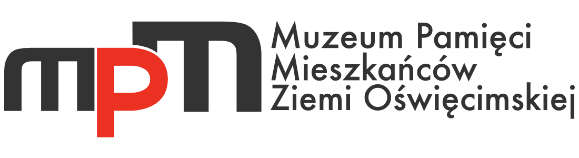  NA WARSZTAT/LEKCJĘ MUZEALNĄ NAZWA WARSZTATU/LEKCJI MUZEALNEJSZKOŁA/INSTYTUCJASUGEROWANY TERMIN(data, godzina)LICZBA UCZESTNIKÓWWIEK UCZESTNIKÓWOSOBA DO KONTAKTU(imię, nazwisko, telefon, e-mail)Zgłoszenie będzie zrealizowane w momencie potwierdzenia mailowego przez Muzeum Pamięci Mieszkańców Ziemi Oświęcimskiej.    Wyrażam zgodę na przetwarzanie danych osobowych zgodnie z ustawą z dnia 10 maja 2018r.       o ochronie danych osobowych (Dz.U.2019.poz.1000) i Dyrektywą dotyczącą RODO.      Dane osobowe Uczestnika warsztatów przetwarzane będą w ramach realizacji celów statutowych MPMZO         i nie będą udostępniane innym odbiorcom.     Zapoznałem/łam się z Regulaminem Warsztatów/Lekcji muzealnych.